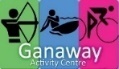 PARENT/GUARDIAN CONSENT FORMPART ‘A’Name of Organisation	Ganaway Activity CentreActivity or Event		Venue			GANAWAY TRAINING AND ACTIVITY CENTRE, near MILLISLEDate			PART ‘B’			(to be filled in by the parent or guardian) (NAME IN CAPITALS)Full name of Young Person	Date of Birth		PERMISSION		I give permission for the above to attend and take part in Activities or Events named in Part’A’.			I understand that in the event of any illness or accident, every effort will be made to contact me,but if this is not possible, I authorise any staff member to sign on my behalf, any written form of consent required by medical authorities.				(Parent/Guardian)MEDICAL DETAILS			Name & Address of					Young person’s Doctor				Doctor’s Tel: No:					National Health No:	                    Details of medicine/diet/treatment which is being taken/followedDoes the young person suffer from any of the following?Migraine/Headaches	YES/NOFainting		YES/NOAsthma		YES/NOHay Fever		YES/NOHeart Problems	YES/NODiabetes		YES/NOAllergy to penicillin	YES/NOEpilepsy		YES/NOFood Allergy*	YES/NO*Please specifyDoes the young person have impaired Vision	YES/NODoes the young person have impaired Hearing	YES/NOAny other Disability	*			YES/NO*Please Specify  Has the young person been immunised against tetanus within the last five years	YES/NOHas the young person had any adverse reaction to anaesthetic			*YES/NO*Please Specify In the event of an emergency it is important to know if the young person can take:Paracetamol	YES/NO	Panadol	YES/NO	Aspirin (16 years +)  YES/NOPhoto ConsentI consent to photographs and digital images/videos of the child named above, appearing in Ganaway Activity Centre printed publications, Ganaway website and Ganaway Facebook page. YES/NOParent/Guardian Contact Details			Name     		Address  Telephone (Day) 		Tel: (Evening)		Relationship to Young Person Signed: 		Date:	Centre Manager : ……………………………………………………………. Date…………………………..